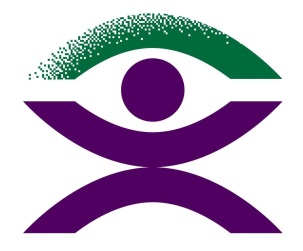 Blind Citizens AustraliaHelpful ContactsNational Disability Insurance AgencyContact them for:Information on becoming a participantQuestions about your planTo discuss a change in your circumstancesTo discuss a decision that has been made about you that you do not agree withTo make a formal complaintPhone:	1800 800 110 (8:00am – 8:00pm Monday – Friday)Email: 	enquiries@ndis.gov.auWebsite: 	www.ndis.gov.auPostal Address:  GPO Box 700, Canberra ACT 2601Local Area CoordinatorsContact them for:Information on becoming a participant of the NDISQuestions about your plan and how to implement itQuestions about using the Participant PortalSupport to locate services in your areaTo discuss a change in your circumstancesTo discuss a decision that has been made about you that you do not agree withAUSTRALIAN CAPITAL TERRITORYFeros CarePhone: 	1300 896 970 (7:00am – 6:00pm Monday – Friday)Website:	www.feroscare.com.auPostal Address:  2-6 Shea Street, Phillip ACT 2606NEW SOUTH WALESSt Vincent De Paul Society covering South Western Sydney, Central Coast, Hunter New England, Sydney and South Eastern SydneyPhone: 	(02) 9568 0205E-mail: 	vinnies@vinnies.org.auWebsite: 	www.vinnies.org.auPostal Address: PO Box 5, Petersham NSW 2049Uniting Care covering Nepean Blue Mountains, Northern Sydney, Western Sydney, Southern NSW, Illawarra ShoalhavenPhone: 	1800 864 846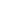 E-mail: 	ask@uniting.orgWebsite: 	www.uniting.org.auPostal Address:  PO Box A2178, Sydney South NSW 1235Social Futures Covering Far West, Murrumbidgee, Mid North Coast, Northern NSW and Western NSWPhone: 	1800 522 679E-mail:	contact@socialfutures.org.auWebsite: 	www.socialfutures.org.auPostal Address:  PO Box 5419, East Lismore NSW 2480NORTHERN TERRIROTY APMPhone: 	1800 276 276E-mail: 	LAC@apm.net.auWebsite: 	www.apm.net.auQUEENSLANDCarers QueenslandCovers the Toowoomba, Ipswich, Rockhampton, Beenleigh, Brisbane North & South, Caboolture/Strathpine, Maroochydore, and Robina Service Areas.Phone: 	1800 242 636E-mail: 	info@carersqld.com.auWebsite:	www.carersqld.com.auPostal Address:  15 Abbott St, Camp Hill QLD 4152Feros CareCovers the Townsville and Mackay service areasPhone: 	1300 896 970 (7:00am – 6:00pm Monday – Friday)Website: 	www.feroscare.com.auPostal Address:  Locked Bag 1, Coolangatta QLD  4125IWCCovers the Bundaberg Service AreaPhone: 	1300 492 492E-mail: 	info@iwc.org.auWebsite: 	www.iwc.org.auAPMCovers the Maryborough Service AreaPhone: 	1800 276 276E-mail: 	LAC@apm.net.auWebsite: 	www.apm.net.auMission AustraliaIn the Cairns service area.Phone: 	(03) 6225 8200Website: 	www.missionaustralia.com.auSOUTH AUSTRALIAFeros Care Covers the Barossa, light & Lower North and North AdelaidePhone: 	1300 896 970 (7:00am – 6:00pm Monday – Friday)Website: 	www.feroscare.com.auBapt Carein the Western Adelaide, Eastern Adelaide and, Yorke and Mid North Service Areas.Phone: 	13 22 78E-mail: 	info@baptcare.com.auWebsite: 	www.baptcare.org.auMission AustraliaCovers the Limestone Coast, Murray and Mallee, Adelaide Hills, Fleurieu and Kangaroo Island, Southern Adelaide and, Eyre Western and Far North Service Areas.Phone: 	(03) 6225 8200Website: 	www.missionaustralia.com.auTASMANIAMission AustraliaCovers South East and North WestPhone: 	03 6225 8200Website: 	www.missionaustralia.com.auPostal Address:  Suite 3, Level 1, 175 Collins Street, Hobart 7000Bapt careCovers North and South WestPhone: 	13 22 78E-mail: 	info@baptcare.com.auWebsite: 	www.baptcare.org.auVICTORIABrotherhood of St LaurenceCovers North East Melbourne, Hume Moreland, BaysidePhone: 	1300 275 634Email: 	ndis.info@bsl.org.auWebsite: 	www.bsl.org.auAddress:  67 Brunswick St, Fitzroy VIC 3055La Trobe Community ServicesCovers Central Highlands, Owens Murray, Wimmera South West, Barwon, Inner East Melbourne, Inner Phone: 	1800 242 696E-mail: 	info@lchs.com.auWebsite:	www.lchs.com.auIntereachCovers LoddonPhone: 	1300 488 226Website: 	www.intereach.com.auWESTERN AUSTRALIANo External Local Area Coordinators at this time due to the NDIS commencing roll out in 2019.Commonwealth OmbudsmanContact them if you:Have a complaint about the way you have been treated by a Local Area Coordinator or the National Disability Insurance AgencyPhone: 	1300 362 072Website: 	www.ombudsman.gov.auAddress:  GPO Box 442, Canberra ACT 2601Administrative Appeals TribunalContact them if you:Have concerns about your National Disability Insurance Agency Plan and have already discussed these with the National Disability Insurance AgencyPhone: 	1800 228 333Website: 	www.aat.gov.auFirst People’s Disability NetworkContact them if you:Are an Aboriginal or Torres Strait Islander person and have questions about the NDIS or other programs and services that may be available to youPhone: 	(02) 9267 4195Email: 	enquiries@fpdn.org.auWebsite: 	www.fpdn.org.auAddress:  402/161 Redfern St, Redfern NSW 2016Postal Address:  PO Box A2265, SydneyNational Disability Advocacy ProgramContact them if you:Need help to understand your rights and responsibilitiesYou need support with reviews. For example, if a decision is made that you disagree with, you can request a review of that decision. In these instances an advocate can help you participate in the review process.You would like support when seeking a review of a NDIS decision in the Administrative Appeals Tribunal (AAT)Website: 	www.disabilityadvocacyfinder.dss.gov.auNDIS Quality and Safeguards CommissionThe Quality and Safeguards Commission will officially start operating in July 2018 in New South Wales and South Australia and will roll out nationwide by July 2020.The commission will be responsible for ensuring that the dignity and rights of participants are upheld by service providers and ensuring that service providers act in a manner that upholds the NDIS values.  They will regulate the NDIS market, provide national consistency, promote safety and quality services, resolve problems and identify areas for improvement.More contact details will become available for the Quality and Safeguards Commission in the coming months.Website: 	www.ndiscommission.gov.au